به نام ایزد  دانا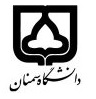                                                             (کاربرگ طرح درس)                   تاریخ بهروز رسانی: 1400دانشکده     مهندسی منابع طبیعی                                                                          نیمسال دوم سال تحصیلیبودجهبندی درسمقطع: کارشناسی   کارشناسی ارشد□  دکتری□مقطع: کارشناسی   کارشناسی ارشد□  دکتری□مقطع: کارشناسی   کارشناسی ارشد□  دکتری□تعداد واحد: نظری 1 عملی 1تعداد واحد: نظری 1 عملی 1فارسی: مبانی سنجش از دورفارسی: مبانی سنجش از دورنام درسپیشنیازها و همنیازها: نداردپیشنیازها و همنیازها: نداردپیشنیازها و همنیازها: نداردپیشنیازها و همنیازها: نداردپیشنیازها و همنیازها: نداردلاتین: Principal of remote sensingلاتین: Principal of remote sensingنام درسشماره تلفن اتاق: 02333624250شماره تلفن اتاق: 02333624250شماره تلفن اتاق: 02333624250شماره تلفن اتاق: 02333624250مدرس/مدرسین: مجید محمدیمدرس/مدرسین: مجید محمدیمدرس/مدرسین: مجید محمدیمدرس/مدرسین: مجید محمدیمنزلگاه اینترنتی:منزلگاه اینترنتی:منزلگاه اینترنتی:منزلگاه اینترنتی:پست الکترونیکی: majid.mohammady@semnan.ac.irپست الکترونیکی: majid.mohammady@semnan.ac.irپست الکترونیکی: majid.mohammady@semnan.ac.irپست الکترونیکی: majid.mohammady@semnan.ac.irبرنامه تدریس در هفته و شماره کلاس:برنامه تدریس در هفته و شماره کلاس:برنامه تدریس در هفته و شماره کلاس:برنامه تدریس در هفته و شماره کلاس:برنامه تدریس در هفته و شماره کلاس:برنامه تدریس در هفته و شماره کلاس:برنامه تدریس در هفته و شماره کلاس:برنامه تدریس در هفته و شماره کلاس:اهداف درس: آشنایی با عکس‌های هوایی و تصاویر ماهواره‌ای و کاربرد آنها در علوم زمین و منابع طبیعیاهداف درس: آشنایی با عکس‌های هوایی و تصاویر ماهواره‌ای و کاربرد آنها در علوم زمین و منابع طبیعیاهداف درس: آشنایی با عکس‌های هوایی و تصاویر ماهواره‌ای و کاربرد آنها در علوم زمین و منابع طبیعیاهداف درس: آشنایی با عکس‌های هوایی و تصاویر ماهواره‌ای و کاربرد آنها در علوم زمین و منابع طبیعیاهداف درس: آشنایی با عکس‌های هوایی و تصاویر ماهواره‌ای و کاربرد آنها در علوم زمین و منابع طبیعیاهداف درس: آشنایی با عکس‌های هوایی و تصاویر ماهواره‌ای و کاربرد آنها در علوم زمین و منابع طبیعیاهداف درس: آشنایی با عکس‌های هوایی و تصاویر ماهواره‌ای و کاربرد آنها در علوم زمین و منابع طبیعیاهداف درس: آشنایی با عکس‌های هوایی و تصاویر ماهواره‌ای و کاربرد آنها در علوم زمین و منابع طبیعیامکانات آموزشی مورد نیاز:امکانات آموزشی مورد نیاز:امکانات آموزشی مورد نیاز:امکانات آموزشی مورد نیاز:امکانات آموزشی مورد نیاز:امکانات آموزشی مورد نیاز:امکانات آموزشی مورد نیاز:امکانات آموزشی مورد نیاز:امتحان پایانترمامتحان میانترم (عملی)ارزشیابی مستمر(کوئیز)ارزشیابی مستمر(کوئیز)فعالیتهای کلاسی و آموزشیفعالیتهای کلاسی و آموزشینحوه ارزشیابینحوه ارزشیابی602010101010درصد نمرهدرصد نمره1- اصول تفسیر عکس‌های هوایی با کاربرد در منابع طبیعی، زبیری و دالکی، انتشارات دانشگاه تهران2- سنجش از دور و سامانه اطلاعات جغرافیایی، علوی‌پناه و لدنی، انتشارات دانشگاه تهران3-Introductory digital image processing: a remote sensing perspective. Jensen, 20054- Concepts and techniques of geographic information system. Lo and Yeung, 20061- اصول تفسیر عکس‌های هوایی با کاربرد در منابع طبیعی، زبیری و دالکی، انتشارات دانشگاه تهران2- سنجش از دور و سامانه اطلاعات جغرافیایی، علوی‌پناه و لدنی، انتشارات دانشگاه تهران3-Introductory digital image processing: a remote sensing perspective. Jensen, 20054- Concepts and techniques of geographic information system. Lo and Yeung, 20061- اصول تفسیر عکس‌های هوایی با کاربرد در منابع طبیعی، زبیری و دالکی، انتشارات دانشگاه تهران2- سنجش از دور و سامانه اطلاعات جغرافیایی، علوی‌پناه و لدنی، انتشارات دانشگاه تهران3-Introductory digital image processing: a remote sensing perspective. Jensen, 20054- Concepts and techniques of geographic information system. Lo and Yeung, 20061- اصول تفسیر عکس‌های هوایی با کاربرد در منابع طبیعی، زبیری و دالکی، انتشارات دانشگاه تهران2- سنجش از دور و سامانه اطلاعات جغرافیایی، علوی‌پناه و لدنی، انتشارات دانشگاه تهران3-Introductory digital image processing: a remote sensing perspective. Jensen, 20054- Concepts and techniques of geographic information system. Lo and Yeung, 20061- اصول تفسیر عکس‌های هوایی با کاربرد در منابع طبیعی، زبیری و دالکی، انتشارات دانشگاه تهران2- سنجش از دور و سامانه اطلاعات جغرافیایی، علوی‌پناه و لدنی، انتشارات دانشگاه تهران3-Introductory digital image processing: a remote sensing perspective. Jensen, 20054- Concepts and techniques of geographic information system. Lo and Yeung, 20061- اصول تفسیر عکس‌های هوایی با کاربرد در منابع طبیعی، زبیری و دالکی، انتشارات دانشگاه تهران2- سنجش از دور و سامانه اطلاعات جغرافیایی، علوی‌پناه و لدنی، انتشارات دانشگاه تهران3-Introductory digital image processing: a remote sensing perspective. Jensen, 20054- Concepts and techniques of geographic information system. Lo and Yeung, 2006منابع و مآخذ درسمنابع و مآخذ درستوضیحاتمبحثشماره هفته آموزشیمفهوم سنجش از دور، تاریخچه سنجش از دور در ایران و جهان1اجزای سنجش از دور، اصول برجسته‌بینی 2عوامل شناخت و تفسیر عکس‌های هوایی3اثر اتمسفر بر امواج الکترومغناطیسی، اصلاح خطاهای سنجش از دور4تقسیم‌بندی ماهواره‌ها بر اساس کاربرد، منبع انرژی و مدار گردش5تقسیم‌بندی ماهواره‌ها بر اساس بازده اطلاعاتی و توان تفکیک6خطاهای ناشی از حرکت ماهواره و زمین بر تصاویر، تصحیحات هندسی تصاویر7طبقه‌بندی تصاویر ماهواره‌ای8طبقه‌بندی نظارت‌نشده تصاویر ماهواره‌ای9طبقه‌بندی نظارت‌شده تصاویر ماهواره‌ای10معرفی نرم‌افزار ENVI 11دسته‌بندی و موزائیک کردن تصاویر ماهواره‌ای12تهیه نقشه کاربری اراضی با استفاده از تصاویر ماهواره‌ای13ارزیابی دقت روش‌های طبقه‌بندی تصاویر ماهواره‌ای14اندیس‌های پوشش گیاهی و تهیه آنها در محیط نرم‌افزار15معرفی نرم‌افزار Google Earth و برخی کاربردهای آن در منابع طبیعی16انجام مراحل 11 تا 16 با استفاده از نرم‌افزارهای سنجش از دور و انجام یک پروژهعملی